Б О Й О Р О Ҡ		                  	        РАСПОРЯЖЕНИЕ «27» октябрь 2015 й.           №  43 р        	«27» октября  2015 г.О принятии на учет Гумеровой Идылбики Зайнетдиновныв качестве нуждающейся в жилом помещении,предоставляемом по договору социального наймаВ соответствии со ст.ст. 14, 52, п. 4 ч. 1 ст. 51 Жилищного кодекса Российской Федерации 1. Принять Гумерову Идылбику Зайнетдиновну, зарегистрированную по адресу: Республика Башкортостан, Шаранский район д. Старотумбагушево, ул. Центральная,  д. 29 на учет, в качестве нуждающейся в  жилом помещении, предоставляемом по договору социального найма с 27октября 2015 года.2. Контроль за исполнением настоящего распоряжения оставляю за собой.Глава сельского поселения 				Бадамшин И.Х.Башкортостан РеспубликаһыныңШаран районымуниципаль районыныңИске Томбағош  ауыл советыауыл биләмәһе ХакимиәтеҮҙәк урамы, 14-се йорт, Иске Томбағош  ауылыШаран районы Башкортостан Республикаһының 452636 Тел.(34769) 2-47-19, e-mail:sttumbs@yandex.ruwww.stumbagush.sharan-sovet.ru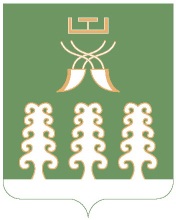 Администрация сельского поселенияСтаротумбагушевский сельсоветмуниципального районаШаранский районРеспублики Башкортостанул. Центральная, д.14 д. Старотумбагушево                             Шаранского района Республики Башкортостан, 452636 Тел.(34769) 2-47-19, e-mail:sttumbs@yandex.ru,www.stumbagush.sharan-sovet.ru